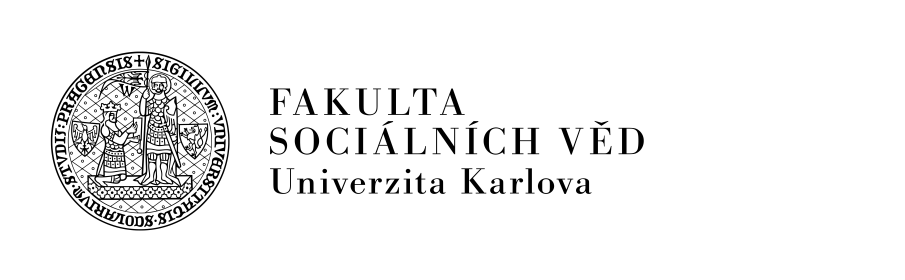 Svolení s pořízením podoby člověka  dle ust. 84 a násl. zákona č. 89/2012 Sb., Občanský zákoník, ve znění pozdějších předpisů Název akce: 		Místo konání: 	Forma podoby: 	Účel užití: 		Doba souhlasu:  	Způsob užití:  	 -----------------------------------------------------------------------------------------------------------------Já, níže podepsaný/ná Jméno, příjmení: Datum narození: Bydliště: dávám svolení Univerzitě Karlově, Fakultě sociálních věd, Smetanovo nábř. 6, Praha 1 k pořízení mé podobizny ve formě fotografií, na nichž bude zachycena podoba a bude možné určit moji totožnost; svoluji s rozšiřováním a rozmnožováním podobizny obvyklým způsobem v tištěné a elektronické podobě k výše uvedenému účelu a po uvedenou dobu. Svolení uděluji bezúplatně.    V Praze dne: 								………………….							  	      podpis